招聘岗位及相关要求：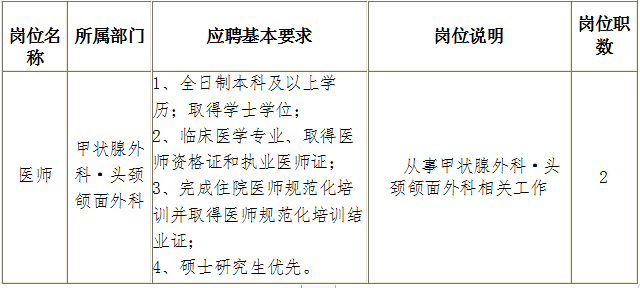 